MARINE LIFE - Distribution of life in the sea

Name ________________________________________     Period __________________The oceans may be divided into large biomes, or living regions (Figure 1). These zones are based on the distribution of marine organisms.  The two major environments are the pelagic, which consists of the water column, and the benthic, which comprises the ocean bottom.  The  pelagic  environment  is  further subdivided into  the  neritic  environment  which  overlies  the continental  shelf  and  the  oceanic  environment  which overlies the ocean basins. The subdivisions are based on water depth. Many  of  the  boundaries  are, in  part, determined by physical and/or chemical conditions, i.e., the  distribution  of  a  particular  marine  organism is controlled by a limiting factor which can be biological, physical or chemical.The organisms that live in these zones can be classified in terms of the habitat they occupy. Habitat Characteristics for Pelagic and Benthic Organisms: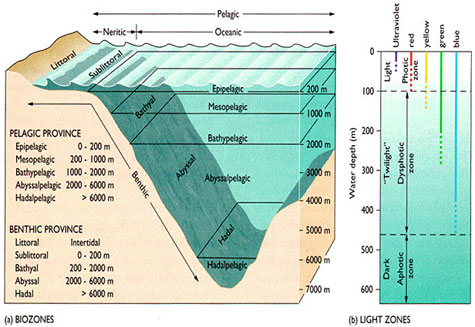 Answer the following questions in terms of physical and/or chemical factors that might explain, or partially explain, various divisions in the Hedgpeth (Figure 1) classification.
The division between the epipelagic and mesopelagic zones.
The division between the mesopelagic and bathypelagic zones. This boundary is about 1000 meters deep, and it is a level at which many physical and chemical changes occur.
The division between the supralittoral (above high tide) and littoral zones.

The division below the sublittoral zone.
Why is there no boundary at about 1000 meters in the benthic environment but a significant one at about the same depth in the pelagic environment? Think of what the main control on the benthic organisms might be that the pelagic organisms would not have to contend with, and vice versa.
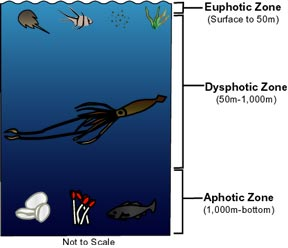 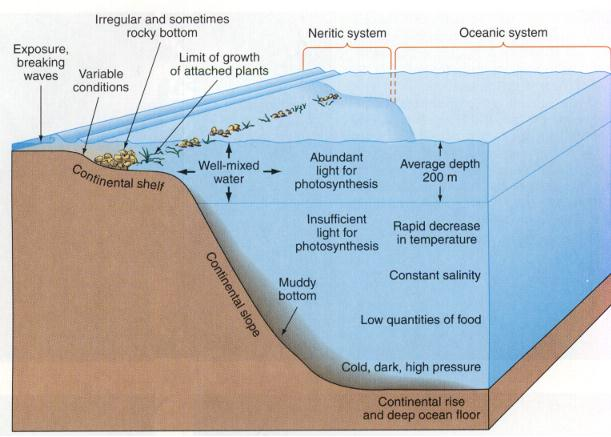 II. Primary productivityAll life in the ocean depends on the production of organic matter by primary producers. In the near- surface waters the primary producers are green plants which convert carbon dioxide and water into organic matter using sunlight as the energy source (photosynthesis). In simplified form, the photosynthetic reaction is written as follows6CO2 + 6H2O + sunlight                                C6H12O6 (carbohydrate) + 6O2In this reaction carbon dioxide and water vapor are converted to simple sugars and oxygen. The energy required for metabolic activity is derived by reversing this reaction (respiration), i.e., oxygen and sugar react to release energy, carbon dioxide  and  water.  In  the  case  of  the  primary  producers  (also  referred  to  as autotrophs), if photosynthesis exceeds respiration there is a net gain in biomass. While photosynthesis is the primary pathway used to create organic matter, the required energy can also be obtained through chemical reactions (chemosynthesis). In the ocean, this pathway occurs at deep sea hydrothermal vents where primary producers obtain their energy through the oxidation of hydrogen sulfide, released by the hydrothermal solutions, to sulfur and sulfate.There are several types of productivity. Primary productivity is the conversion of inorganic compounds into organic compounds. Gross primary productivity is the total amount of organic material synthesized during photosynthesis or chemosynthesis. Net primary productivity is the difference between the gross productivity and the amount of organic material used during respiration. 
Primary ProductionThe  factors  that  affect  primary  productivity  are  (1)  the  availability  of  light,  (2)  the  availability  ofnutrients and (3) the rate of grazing by primary consumers (herbivores).The length of daylight and the angle of the sun in the sky determine the availability of light. At high sun angles light penetrates deeper into the ocean. The photic zone is the layer of a body of water that receives adequate sunlight for photosynthesis. Besides the length of daylight and sun angle, the depth of the photic zone is also affected by the abundance of particles in the water column. In regions of high productivity, abundant phytoplankton near the surface block much of the sunlight from the deeper  depths.  The same  would  be  true  for  a  region  where  there  was  high  input  of  terrigenous particles.Nutrients elements are consumed  in  the  surface waters by phytoplankton. The nutrient elements are then  removed  from  the  surface  waters  by  the passage  of  fecal  pellets  or  the  settling  of   dead organisms to greater depths. As the fecal pellets and organisms descend they break down and the nutrient elements are released to the water column. The  result  is  that  the  concentration  of  nutrient elements increases with depth until a steady state value is reached. The availability of these nutrients elements in the surface waters, in most  cases,  is  the  limiting  factor  in  primary productivity. The surface waters are replenished in nutrient elements by (1) upwelling of nutrient-rich deep water (either coastal upwelling due to Ekman transport  or  an  ocean-wide  upwelling  due  to diverging surface currents), (2) runoff and mixing from  the  land  and  (3)  additions  from  the atmosphere. Of these three processes, upwelling is by far the most important. 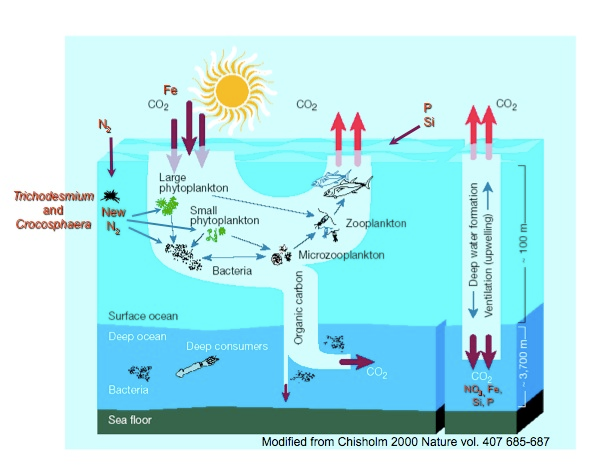 The rate of grazing by herbivores is a function of the availability of phytoplankton. As the number of phytoplankton increase the number of herbivores and grazing increases. Ultimately a point is reached where over-grazing occurs and the number of phytoplankton decline. This is followed by a decrease in the number of herbivores.Seasonal variations in nutrient elements, plankton biomass and light for a mid-latitude oceanic region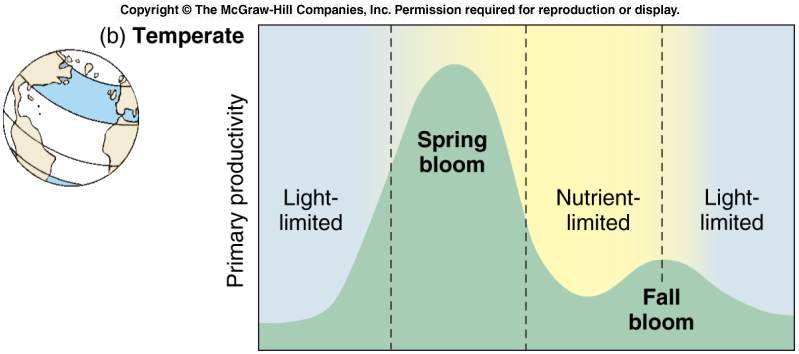 `									Why do the dissolved nutrients drop in the spring?
Why does the spring phytoplankton bloom start in the spring and die out in the early summer?
Why is there a difference in the steepness of the zooplankton biomass curves during the spring bloom?
What are some possible reasons for a fall phytoplankton bloom?
Where on earth would the plankton show a different seasonal pattern of growth and why?
HabitatCharacteristicPelagic = water zoneNektonicPlanktonicHoloplanktonMeroplanktonSwimming organisms Floating organismsFloating organisms for entire life cycle Floating organisms for only part of life cycle, benthic or nektonic for the rest of life cycleBenthic = ocean bottomSessile Infauna or infloraEpifauna or epifloraVagrantOrganisms that live in one placeOrganisms that freely move on the ocean bottomAnimals or plants that grow in sediments or rocksAnimals or plants that grown on the sediments or attached to rocks or other objectsstenothermaleurythermalstenohalineeuryhalinecan  only  tolerate  a  limited  range  of  temperaturecan tolerate a wide range of temperaturecan only tolerate a limited range of salinity)can tolerate a wide range of salinity